JUNIOR ARTESIANS SPEED CLUB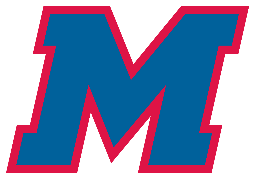 Club for all 2nd-8th Graders Interested in Becoming a Better Athlete!WHO:  Any MALE or FEMALE athletes in 2nd grade- 8th grade that are in the Martinsville School District. Athletes will be training in plyometric exercises and speed and agility drills. Focus on proper technique for injury prevention will be emphasized along with improving sprinting mechanics and first step quickness. WHERE:  Drop-off and pick-up for students will be in the Martinsville High School Weightroom. WHEN:  The FIRST CAMP will begin May 2nd, 2018 and will run every Monday and Wednesday until May 23rd, 2018.   The SECOND CAMP will begin June 4th, 2018 and will run every Monday and Wednesday until June 20th, 2018. 	*If all sessions cannot be made then camp registration will be prorated.IF SCHOOL IS CANCELED DUE TO WEATHER or HOLIDAY, then JR Artesian Speed Club is also canceled for that day.  We will work to reschedule a day that same week, including Holiday weeks.COST:  $30.00 each CAMP – Card, Cash or Check	MAKE ALL CHECKS PAYABLE TO: Ethan Breach. 	*There is no registration fee for 8th graders.  They are given same opportunities as high school and therefore there is no fee for Power Club.  *MULTIPLE CHILD DISCOUNT. Contact Coach Breach for more information.	*Contact Coach Breach about payment options.	   ethan.breach@msdmartinsville.orgWHAT TIME: Training Sessions are 5:00-5:45pm, Monday and WednesdayADMINISTERED BY:Ethan Breach, ethan.breach@msdmartinsville.org	*Strength and Conditioning SpecialistJeremy Belcher, Jeremy.belcher@msdmartinsville.org	*High School Assistant Varsity Football CoachREQUIREMENT OF AT LEAST 20 ATHLETES NEEDS TO BE ENROLLEDPLEASE EMAIL COACH BREACH WITH THE INTENT TO REGISTER BY APRIL 30TH OR JUNE 1STRegistration Form Due the first day of CampStudent-Athlete’s Name:  ___________________________________________________ Student-Athlete’s Grade:  ___________________________________________________Parent/ Guardian Name:  ___________________________________________________Parent/ Guardian Phone #:  ____________________________________________________	Parent/ Guardian Email: ____________________________________________________I/WE do hereby present to the Junior Artesian Power Club this Waiver of Liability and do hereby waive any and all rights and claims against the Junior Artesian Power Club and its instructional staff.  I/WE do further agree to indemnify and save harmless the Junior Artesian Power Club and its staff from any liability whatsoever arising from injuries suffered as participants in this clinic.  It is agreed that this Waiver of Liability is submitted as an inducement to enroll.____________________________________________Student-Athlete’s NameThis agreement is signed as a free and voluntary act with full knowledge of the contents thereof._____________________________________________Parent/Guardian Signature                             DateReturn this signed form to either Ethan Breach or Jeremy Belcher on your first day of camp. Please make checks payable toEthan BreachYou may also mail your registration and fee to the High School:Attn:  Ethan Breach1360 East Gray StreetMartinsville, IN 46151